未来在手|快手2020校园招聘成都地区宣讲会报名综合宣讲会电子科技大学场预报名入口：http://kuaishou2020.mikecrm.com/uleKRau1000+Offer  100+岗位  快手等你来！现场将由高管带你了解最真实、最好玩的快手分享校招笔面试攻略，助你斩获快手Offer现场收纸质简历，有机会获得面试直通卡！！！更有精美礼品Apple Watch等你来拿哦~心动吗？快来报名加入我们把~我们在等你呀！预报名入口：http://kuaishou2020.mikecrm.com/uleKRau【分享嘉宾】韦彬快手技术培训委员会主席快手平台研发和大数据部门负责人，快手技术培训委员会主席，资深系统架构师，擅长海量服务架构、分布式系统，大数据等技术领域。前腾讯专家工程师，参与过多个亿级系统设计与实现，多次在QCon等技术会议上作为嘉宾演讲。快手是一个记录和分享生活的短视频社交平台，公司自2011年创立至今，稳步成长为拥有数亿用户的生活分享社区。同时，快手正在大力开展新业务。以快手主APP亿级DAU为基础，不断探索和突破，新增电商、游戏、二次元等业务，并推出短视频社交营销平台，进军商业化。行业优势：不止有短视频以亿级DAU、成熟产品为基础，不断探索和突破，持续开创更多可能性工程师文化：追求极致，创造有趣极具实力的大牛团队，多个海内外研发中心，一起探索科技前沿薪资福利：被称为“别人家的公司”极具竞争力的薪酬，令人心动的年终奖五险一金+完善的补充商业保险、租房补贴全免费的三餐、下午茶、健身房人才培养：想发光，你就是金子1对1导师培养，与行业精英共同学习，“快Start 应届生成长计划”助力萌新快速成长招聘对象-2020届毕业生国内毕业时间：2020年1月1日-2020年12月31日海外毕业时间：2019年9月1日-2020年8月31日工作地点：北京、深圳、西雅图、圣地亚哥、硅谷职位类别算法类   工程类   产品类  市场类  运营类  设计类  职能类  战略分析类  游戏策划类  项目管理类简历投递通道：PC端：campus.kuaishou.cn移动端：关注“快手招聘”公众号，点击“校招萌新”*每人限投递1个岗位招聘流程：网申启动： 8月5日综合宣讲会&技术Talk在线笔试：第一批：8月25日第二批：9月16日第三批：9月28日算法、工程类：专业技术测试产品类、人力资源管培生：专业测评面试： 8月底开启北京地区学生：现场面试非京地区学生：可视频面试Offer：9月开始陆续发放关注【快手招聘】微信公众号，Get最新招聘信息！等你来撩~扫一扫，立即网申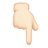 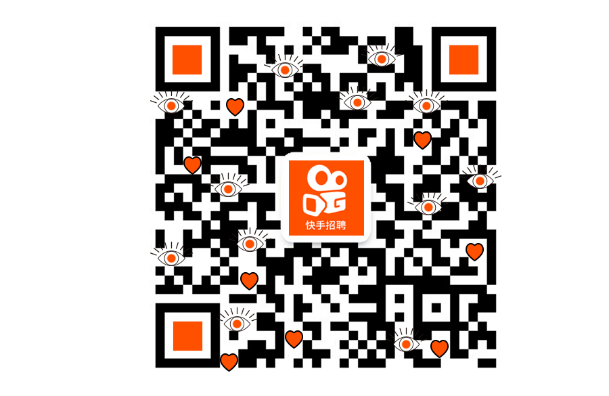 学校日期时间地址形式电子科技大学（清水河校区）9月11日19:00立人楼B119综合宣讲会